Ente di promozione sportiva riconosciuto dal CONI già denominato Unione Italiana Sport Popolare -Associazione iscritta al registro nazionale delle Associazioni di Promozione Sociale (legge 383/2000) -Associazione con finalità assistenziali riconosciuta con decreto del Ministero dell’Interno del 6 maggio 1989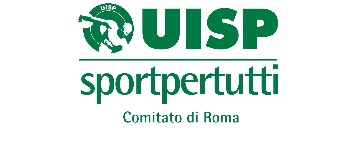 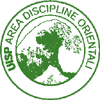 MODULO DI ISCRIZIONE GARAdi cui presenta l’ELENCO degli ATLETI/EIl/la sottoscritto/a, rappresentante della società ………………………………………………….. sotto la propria responsabilità dichiara:1. i dati sopra riportati sono veri, autentici e completi;2. gli atleti/e sopraelencati/e sono in regola con le disposizioni vigenti in materia di tutela sanitaria della pratica sportiva;3. di aver informato i propri soci della possibilità che le loro immagini siano riprese o fotografate nel corso della gara e di aver ottenuto il loro consenso e una completa liberatoria.Roma, …………………………………                                                                                                             …………………………………(firma leggibile)La Societàindirizzo                                                                             CittàCAP                        tel.                                                      E-mailaffiliata a:                                          con il n.                     delchiede l’iscrizione alla garaTROFEO DI CARNEVALEDomenica 2 FEBBRAIO 2014Competizione di kata individuale e a squadre riservata a preagonisti e agonistiPalazzetto dello Sport di Frascati - Palestra ex Banca d´Italia, Via Luigi Einaudi 7, Località Vermicino (Zona Via di Grotta Portella ) – Frascati (RM)n.COGNOMENOMEdata di nascitaM/FCategoria di etàGrado di cinturaN° tesseraKata individualeKata a squadre1234567891011121314151617181920AllenatoreTessera n.Cartellino Tecnico